Person Specification – KS2 Teacher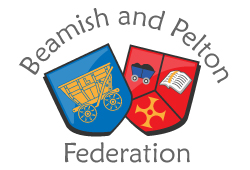 EssentialDesirableEvidenceQualification1DFE recognised qualified teacher statusGraduate StatusApplicationRegistration at interviewProfessional Development2Evidence of relevant and recent professional developmentApplicationRegistration3Evidence of keeping abreast of educational developmentsEvidence of innovative practice Application/ interviewExperience4Excellent classroom practitionerRecent KS2 experienceApplication/ references/ interview/ lesson observation5A commitment to Early Intervention and meeting all pupils needsApplication/ interview/ lesson observation6Experience of working with a range of SEND pupils.Skills and attributes7An effective team player Experience of organising and planning for Teaching Assistants.References/ interview8The ability to work flexibly and sensitively with the whole school communityReferences/ interview9Willingness to contribute to the extended life of the school.Application/ references/ interview10Excellent communication skillsApplication/ references/ interview11Good behaviour management skillsKnowledge of the restorative approach to behaviour managementApplication/ references/ interview/ observationKnowledge12Up-to-date knowledge of the KS2 Curriculum Experience of teaching maths masteryApplication/ interview13Understanding of Assessment in Early Years Application/ interview/ observation